МБОУ г. Астрахани «Средняя общеобразовательная школа № 32»Проект  по организации школьной выставки «Внимание: Огонь!»Выполнен учащимися 2-7 классов (коллективная работа) под руководством учителя Пронякиной Людмилы Евгеньевны Актуальность проектаСколько лет огонь угрожает людям, почти столько же они пытаются найти от него защиту. Можно назвать много факторов, влияющих на увеличение пожаров в современном мире, влияние на экологию, но самым важным является человеческий фактор. Проблема пожаров остро стоит не только по всей стране, но и в нашем Астраханском крае. За последние годы значительно увеличилось количество пожаров, которые произошли по вине человека. Часто причиной пожара является детская шалость. Родители подходят к этой проблеме недостаточно серьёзно. Разрешают детям играть огнеопасными предметами, у многих зажигалка является привычной игрушкой. Чтобы изменить отношение человека к этой проблеме, нужно уже на дошкольном этапе развития ребёнка начинать заниматься этой проблемой. Необходимо изменить сознание и отношение людей к противопожарной безопасности, а детский возраст является самым благоприятным для формирования правил пожарной безопасности. Школе и родителям надо объединить усилия, для того, чтобы уберечь детей от возможной трагедии, необходима целенаправленная работа над формированием у них культуры пожаробезопасного поведения.Цель проекта: формирование у детей осознанного и ответственного отношения к выполнению правил пожарной безопасности. Вооружить знаниями, умениями и навыками необходимыми для действия в экстремальных ситуациях. Привить осознание вреда массовых пожаров на окружающую среду.Задачи проекта:Образовательные:Познакомить с историей возникновения огня.Дать понятие детям, что огонь бывает другом, а бывает и врагом.Учить детей видеть, когда огонь друг, а когда враг.Изучить правила пожарной безопасности.Развивающие;Формировать умение реально оценивать возможную опасность.Помочь детям запомнить правила пожарной безопасности.Развивать творческие способности дошкольниковВоспитательные:Воспитывать чувство осторожности и самосохранения.Воспитывать в детях уверенность в своих силах, проводить профилактику страха перед огнем.Воспитывать чувства благодарности людям, которые помогают нам в трудных ситуациях.Практические:Прививать практические навыки поведения детей при возникновении пожара.Учить элементарным действиям по тушению очага возгорания.Показать родителям и другим учащимся знания и умения детей, приобретенные в ходе реализации проекта.Вовлечь их в образовательный процесс школыПринципы реализации проекта:Изучение наиболее вероятных причин возникновения пожаров.Изучение правил безопасного поведения в школе, дома, на улице, в лесу.Принцип креативности, позволяющий формировать новые знания, умения, навыки в области противопожарной безопасности ребёнка на базе уже имеющихся.Принцип гуманности: во главу проекта поставлен ребёнок и забота о его здоровье и безопасности.Субъекты проекта:Учитель изобразительного искусстваУчащиеся 2-7 классовОжидаемый результат:Профилактика панического страха перед огнём.Овладение детьми навыками правильных действий в случае пожара, их отработка до автоматизма.Осознанное выполнение правил противопожарной безопасности.Выполнение рисунков по заданной теме, оформление общих работ от параллели: Выставка плакатов «Внимание: Огонь!»Срок реализации проекта: 1-25 февраля 2021 год.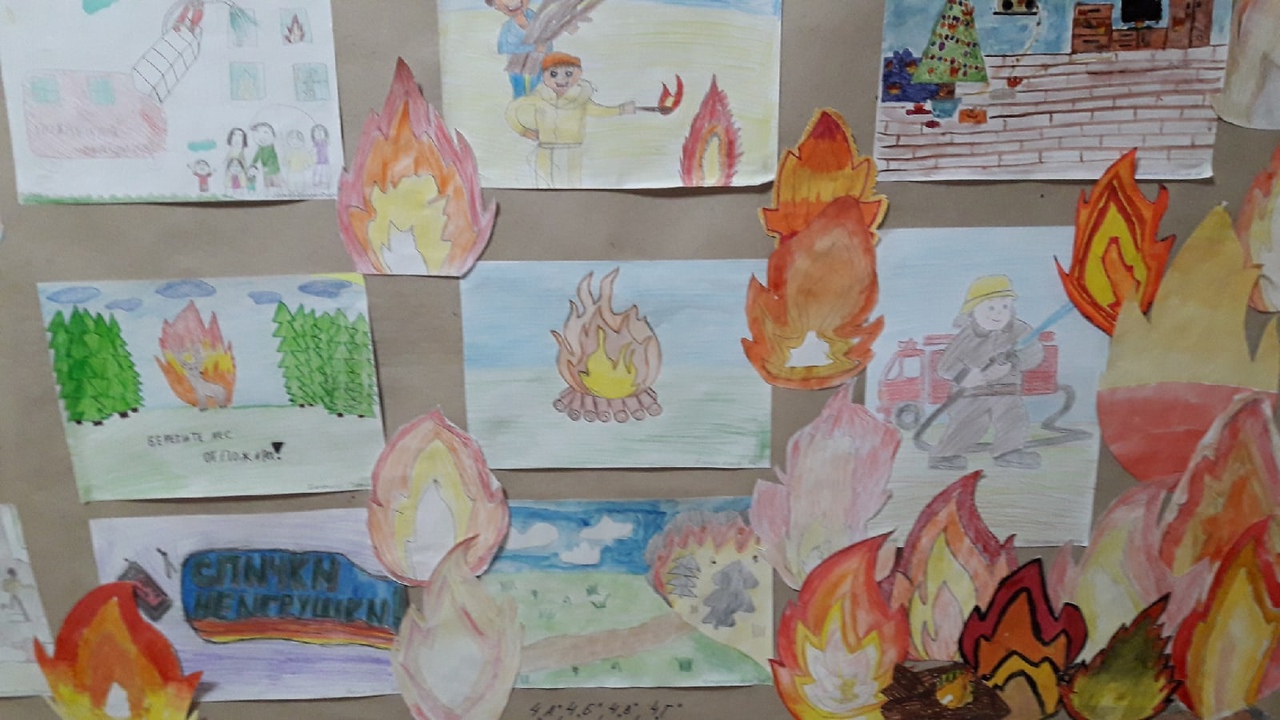 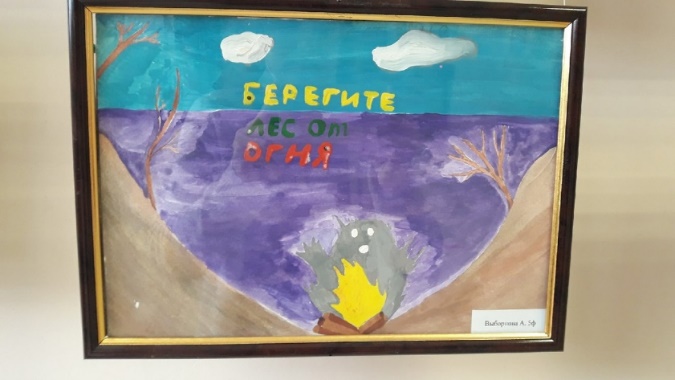 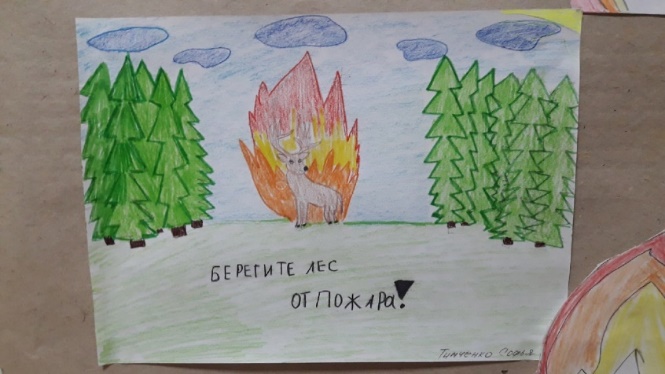 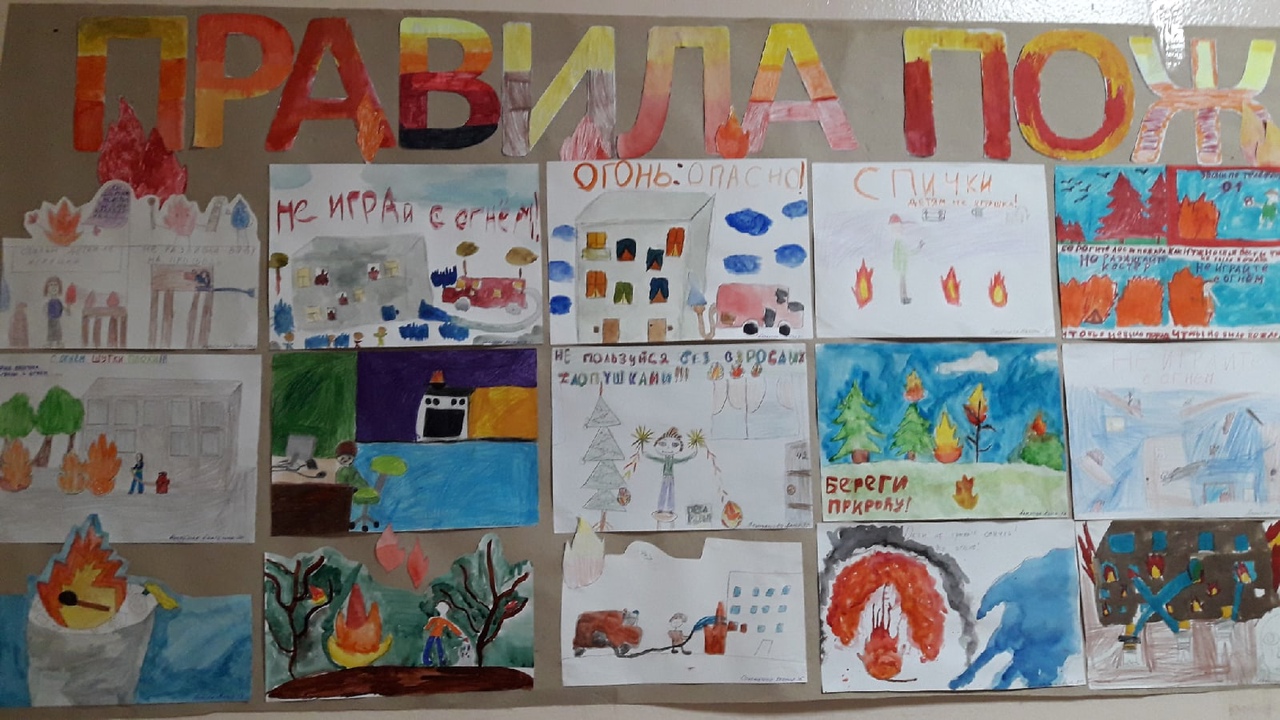 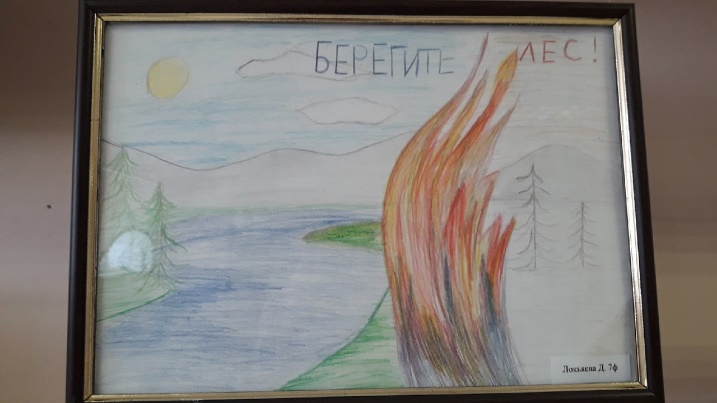 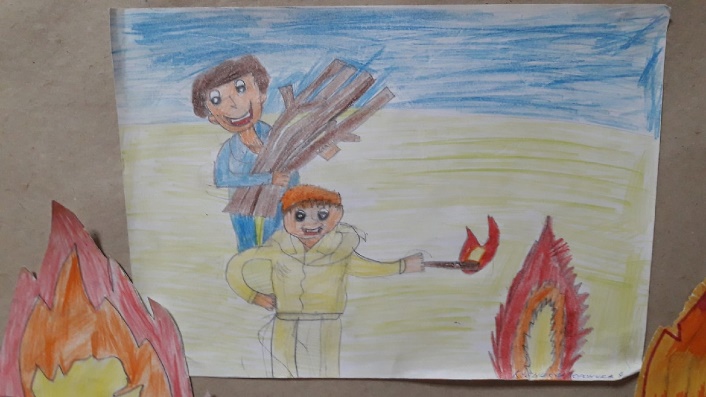 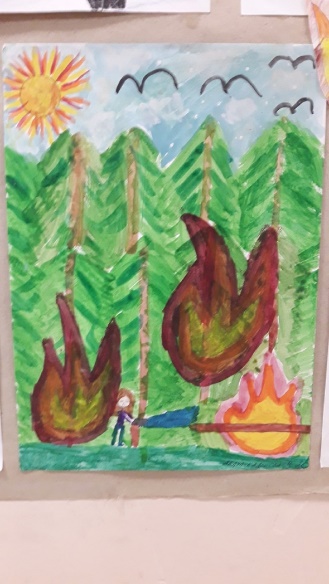 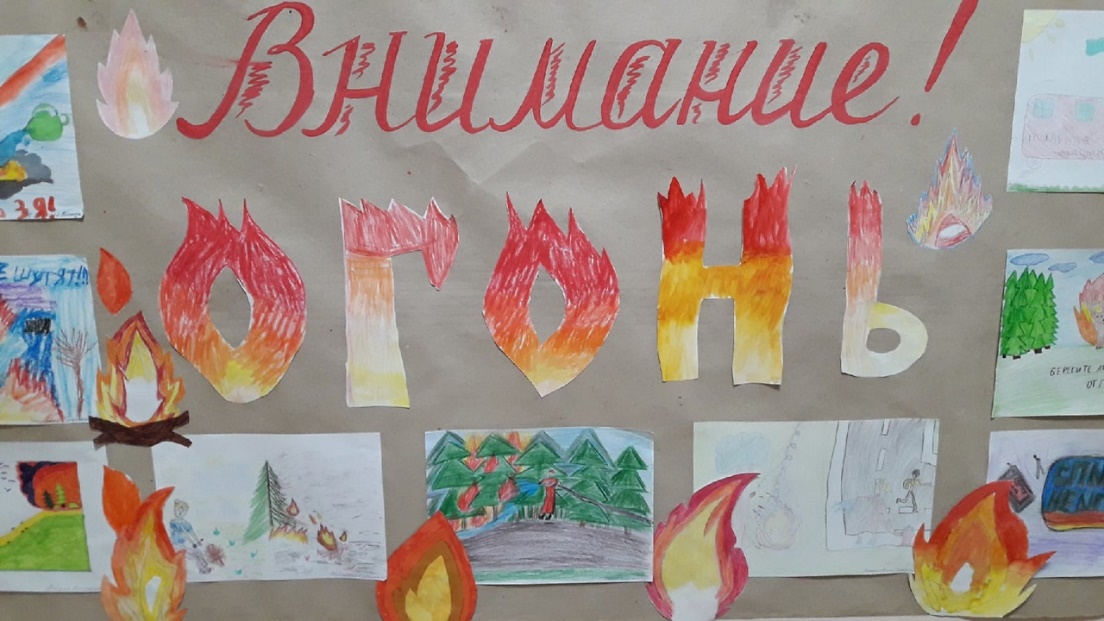 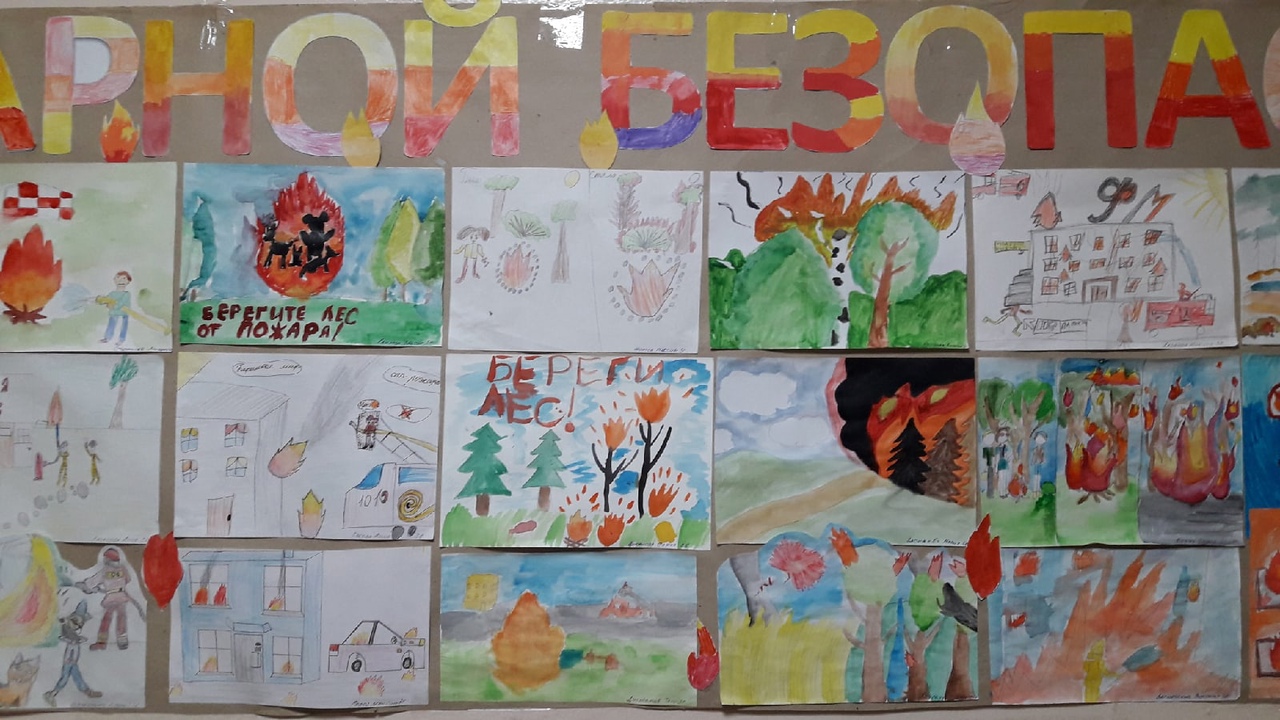 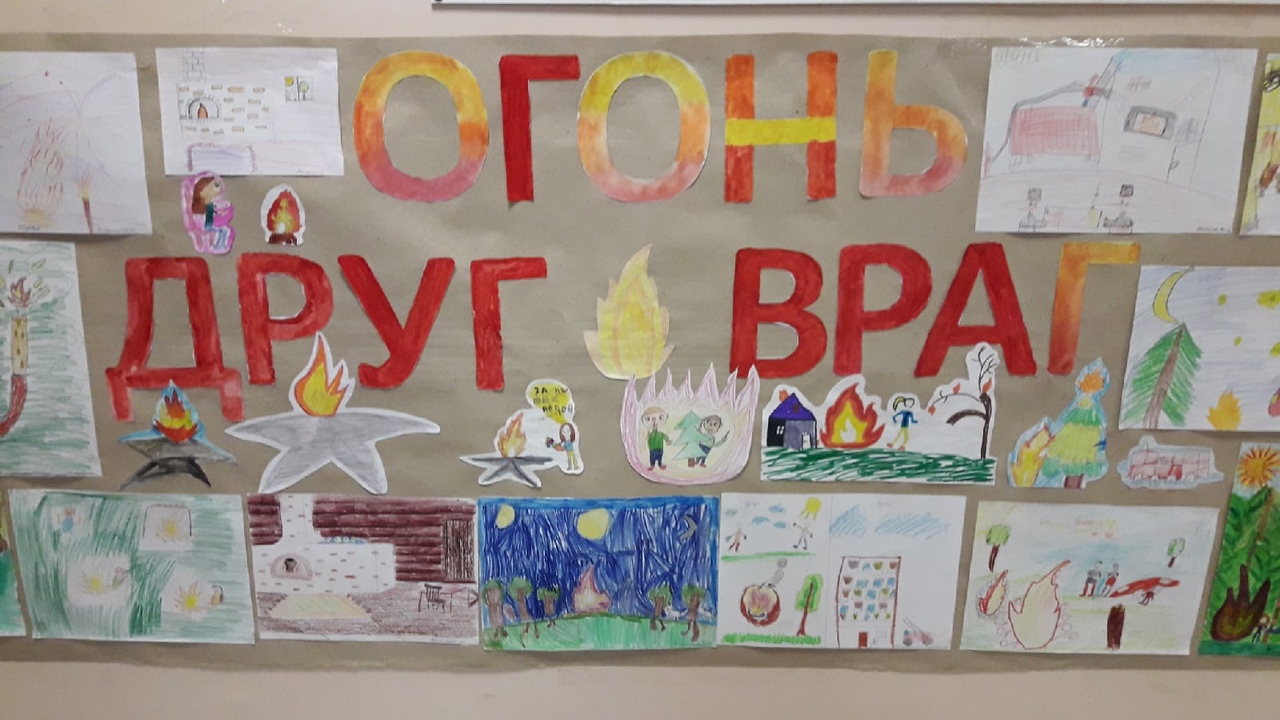 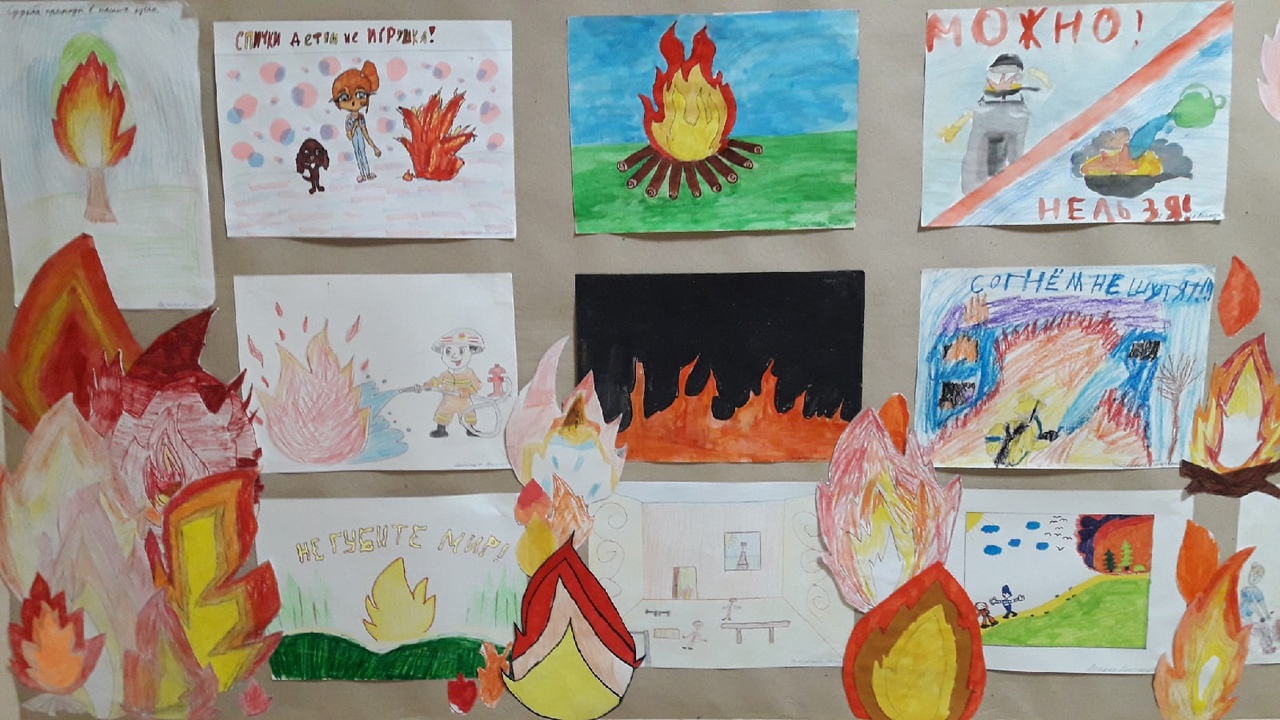 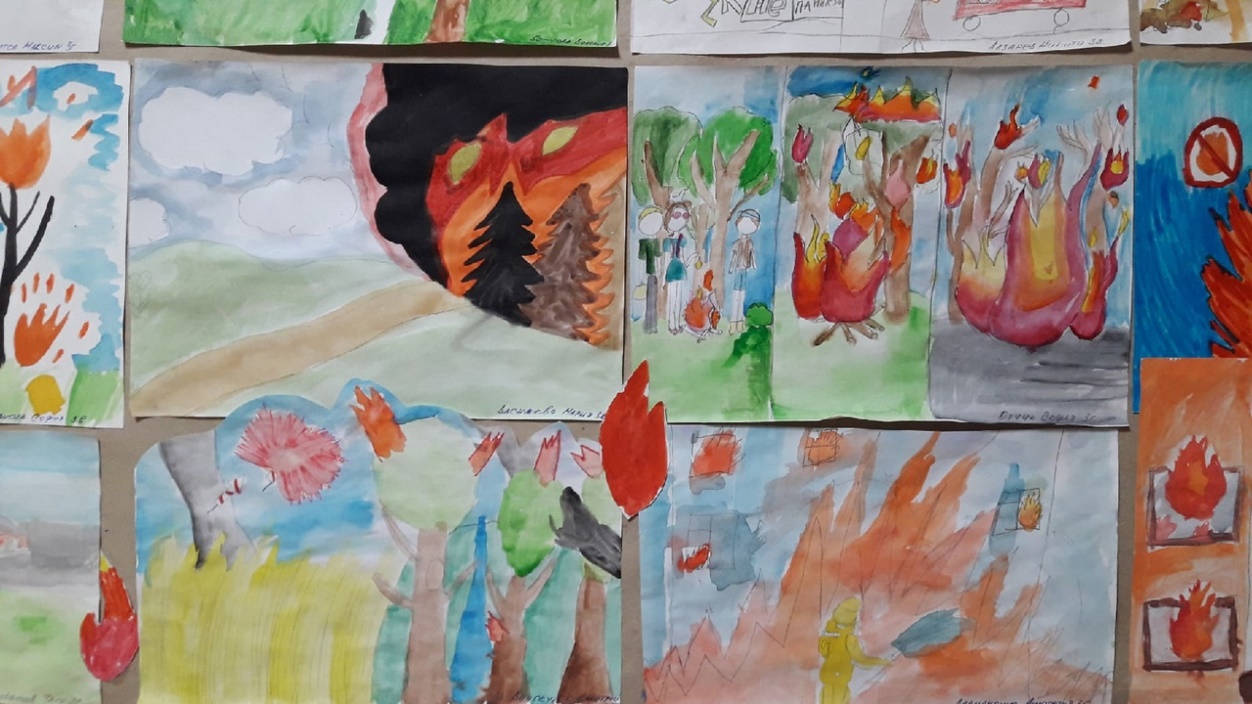 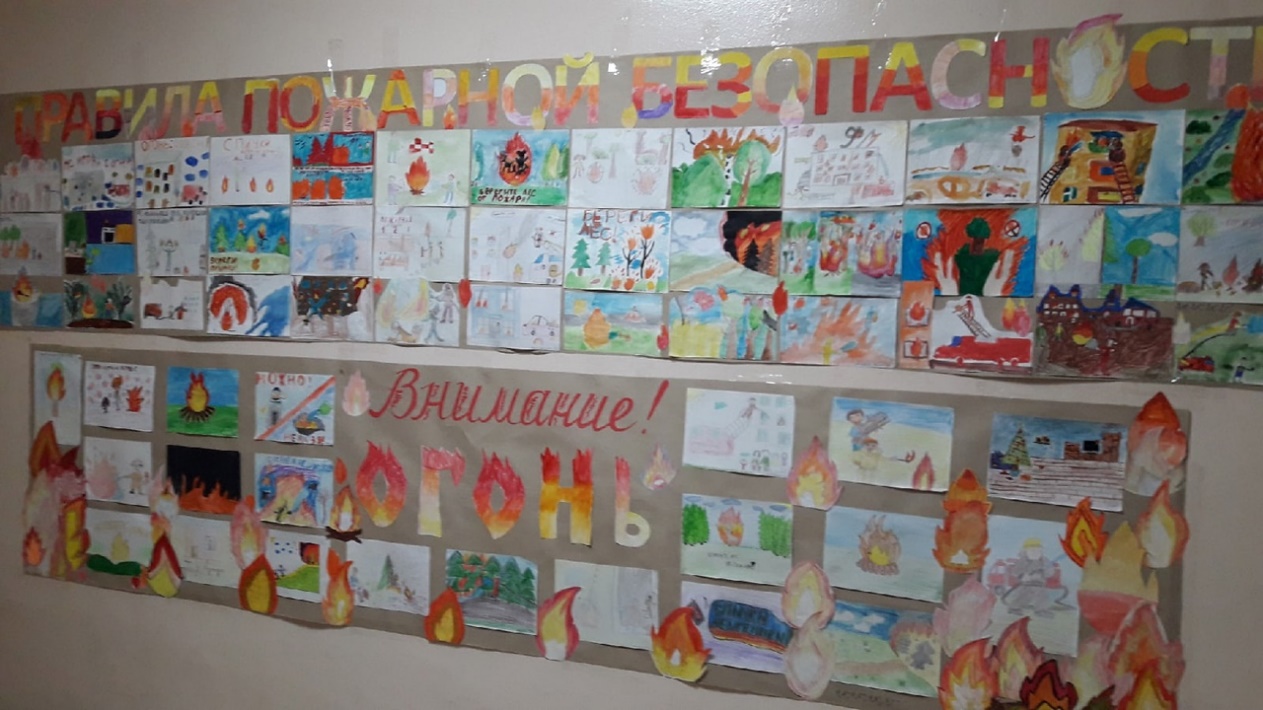 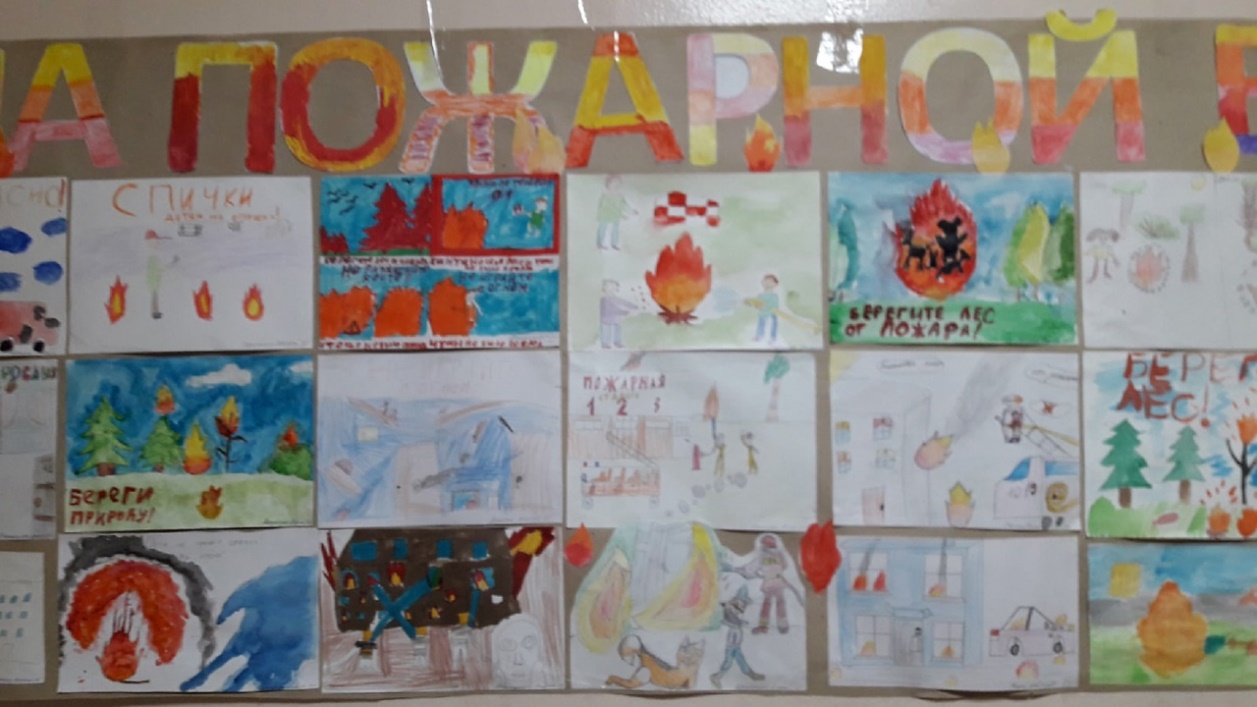 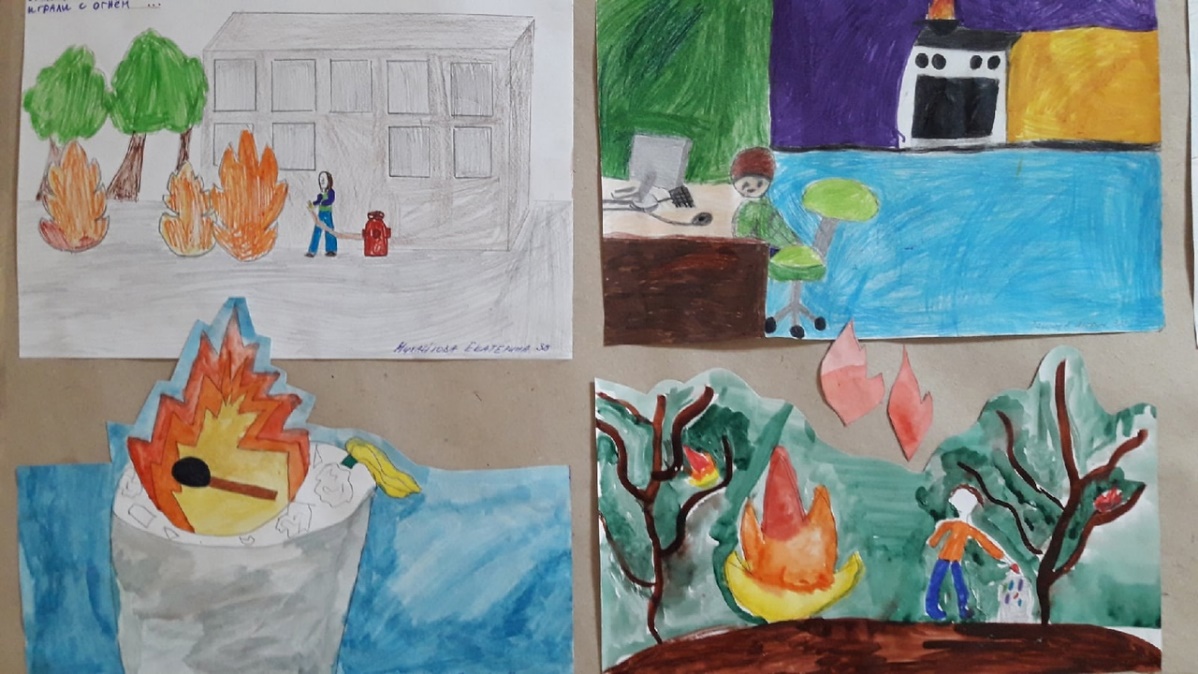 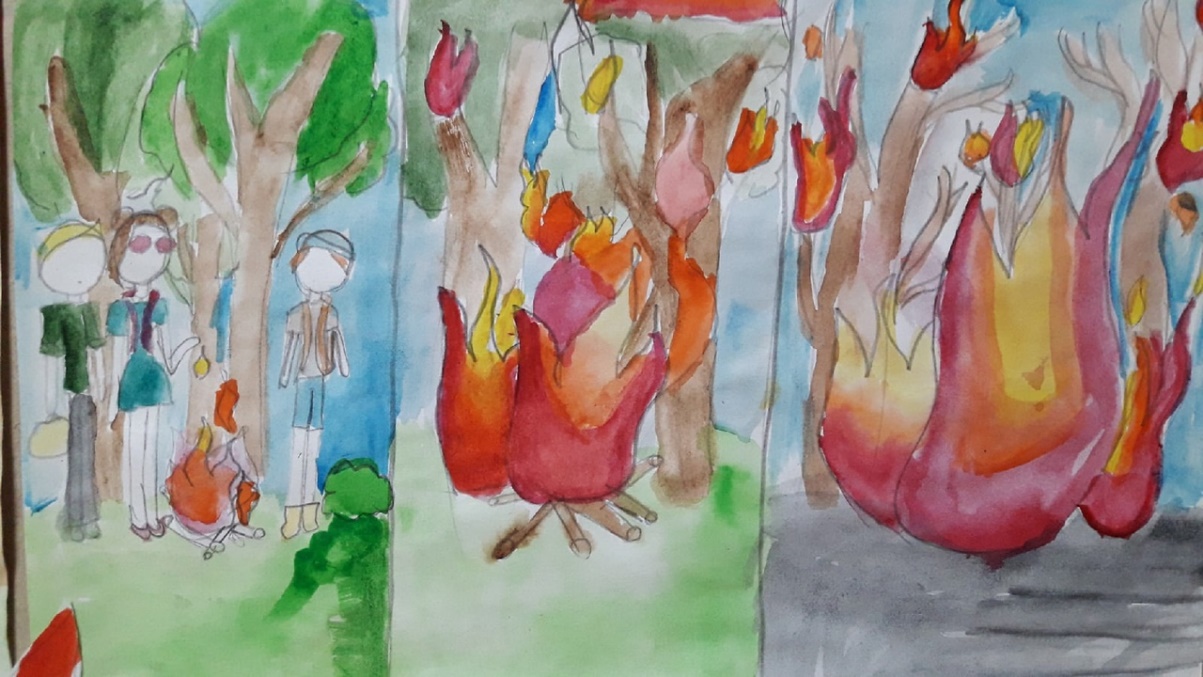 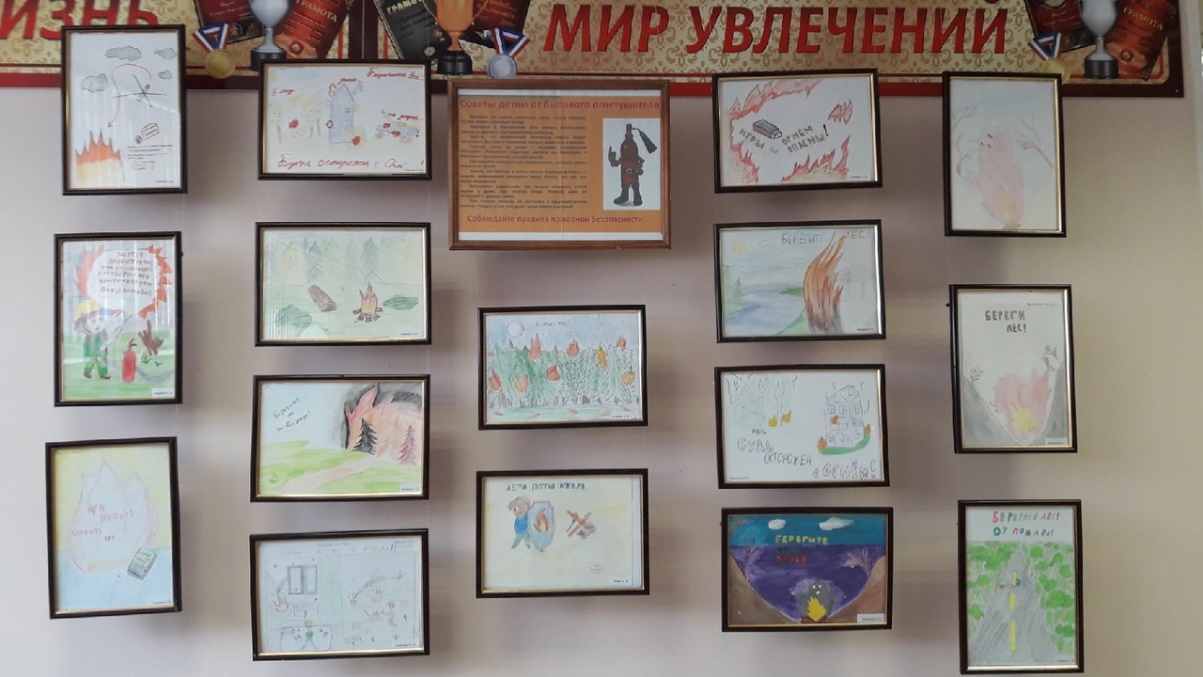 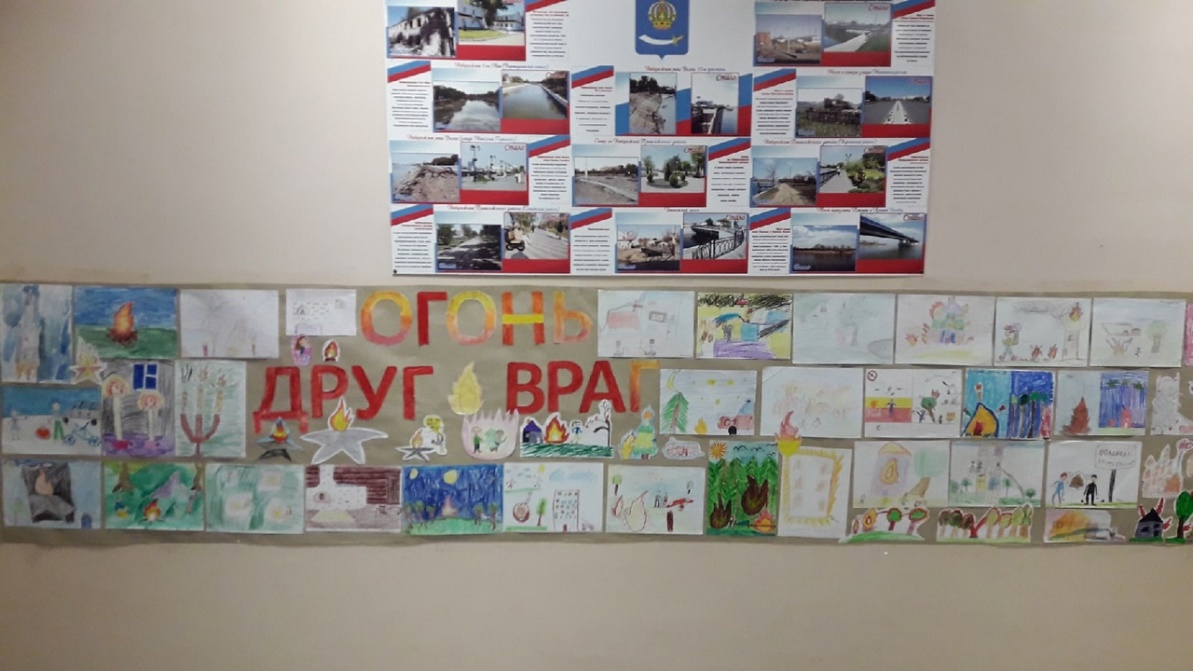 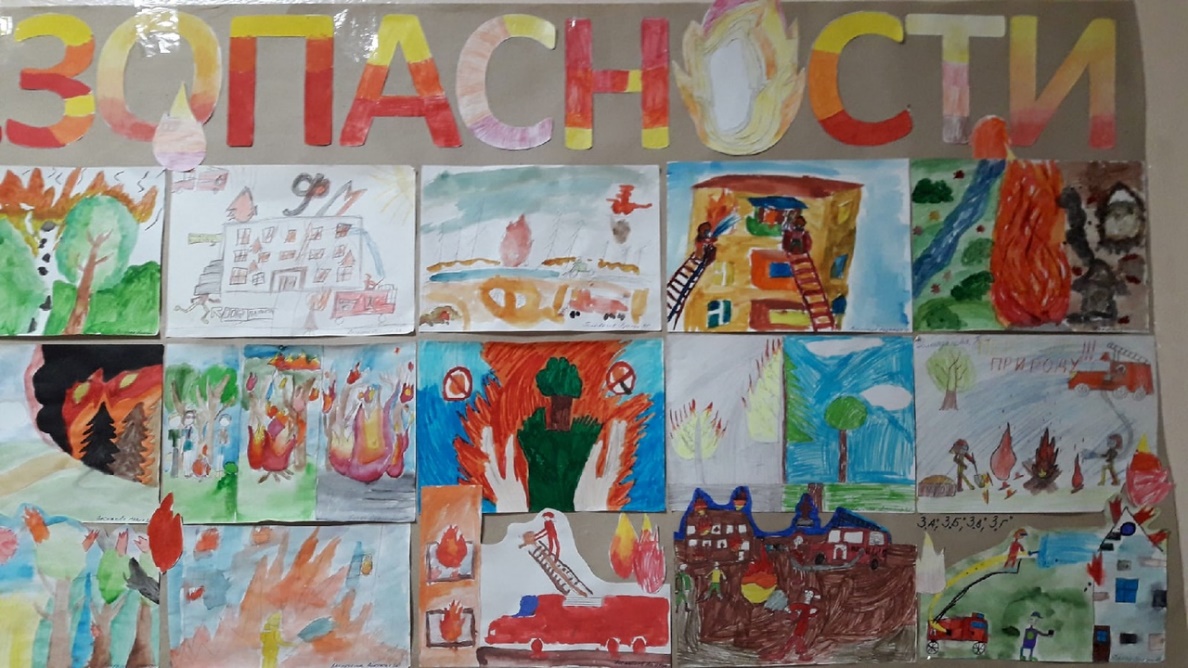 